Matemática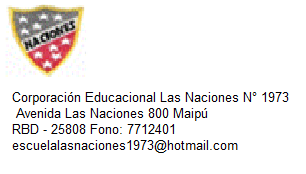 Patrones y álgebraOA 13. Identificar y describir patrones numéricos en tablas que involucren una operación, de manera manual y/o usando software educativo Completando patronesDibuja las cuatro figuras que siguen al patrón.Dibuja los cuatro números que siguen al patrón.Antonio crea un patrón con figuras geométricas. Él quiere que se repita el patrón 5 veces:Patrón de Antonio¿Cuántos rectángulos habrá en el patrón de Antonio?  	Encuentra la regla de cada patrón:347713477134812162010203040503530252015